 Prot.  3187                                                                              Vercelli, 03-11-2016Al Comune di VercelliAl Sindaco di VercelliAll’assessore allo SportAll’assessore all’IstruzioneAi Dirigenti Scolastici degli Istituti di 1° e 2°dellaProvincia di VercelliAi Docenti educazione fisicaAi Referenti Attività MotoriaOggetto  : Premio Talento sportivoQuest’Ufficio , in accordo con il Coni  di Vercelli , il patrocinio e la condivisione del Comune di Vercelli , intende promuovere il Premio Talento Sportivo Scolastico della Provincia di Vercelli relativo all’a.s.2015/16.La Manifestazione  si terrà il 6 dicembre 2016  presso il Teatro Civico di Vercelli dalle ore 9,30 alle ore 13,00.Grazie della collaborazioneIL DIRIGENTE
Antonio Cataniafirma autografa sostituita a mezzo stampa ai sensi dell’articolo 3, comma 2 Decreto legislativo 39/1993IL Gran Premio , si propone di dare un riconoscimento alle scuole PRIMARIE E SECONDARIE di 1° e 2° grado i cui allievi si sono particolarmente distinti nell’attività sportiva  dei Campionati Studenteschi nelle  le fasi provinciali / regionali/nazionali  dell’ anno scolastico 2015/16.Tale iniziativa tende ad incentivare e premiare ulteriormente la pratica sportiva nelle scuole ed il lavoro continuo di preparazione degli insegnanti di educazione fisica.Verranno premiati i primi Istituti di ognuna delle 3 tipologie sotto riportate:   Primaria –Attività  promozionale-Progetti/eventi –per classi   Scuole secondarie di 1 – 2 grado cat. FEMMINILI- MASCHILI    Scuole secondarie di 1- 2 grado cat. FEMMINILI MASCHILI    Categoria Speciale 1-2 gradoPREMIAZIONELa consegna dei riconoscimenti avverrà in data martedì 6 dicembre   presso il TEATRO CIVICO -VERCELLI ,alla presenza dei premiati su segnalazioni come da modulo allegato.Si anticipa che durante la cerimonia di premiazione potranno essere scattate foto . Si invita quindi a comunicare preventivamente eventuali cause  ostative.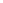 